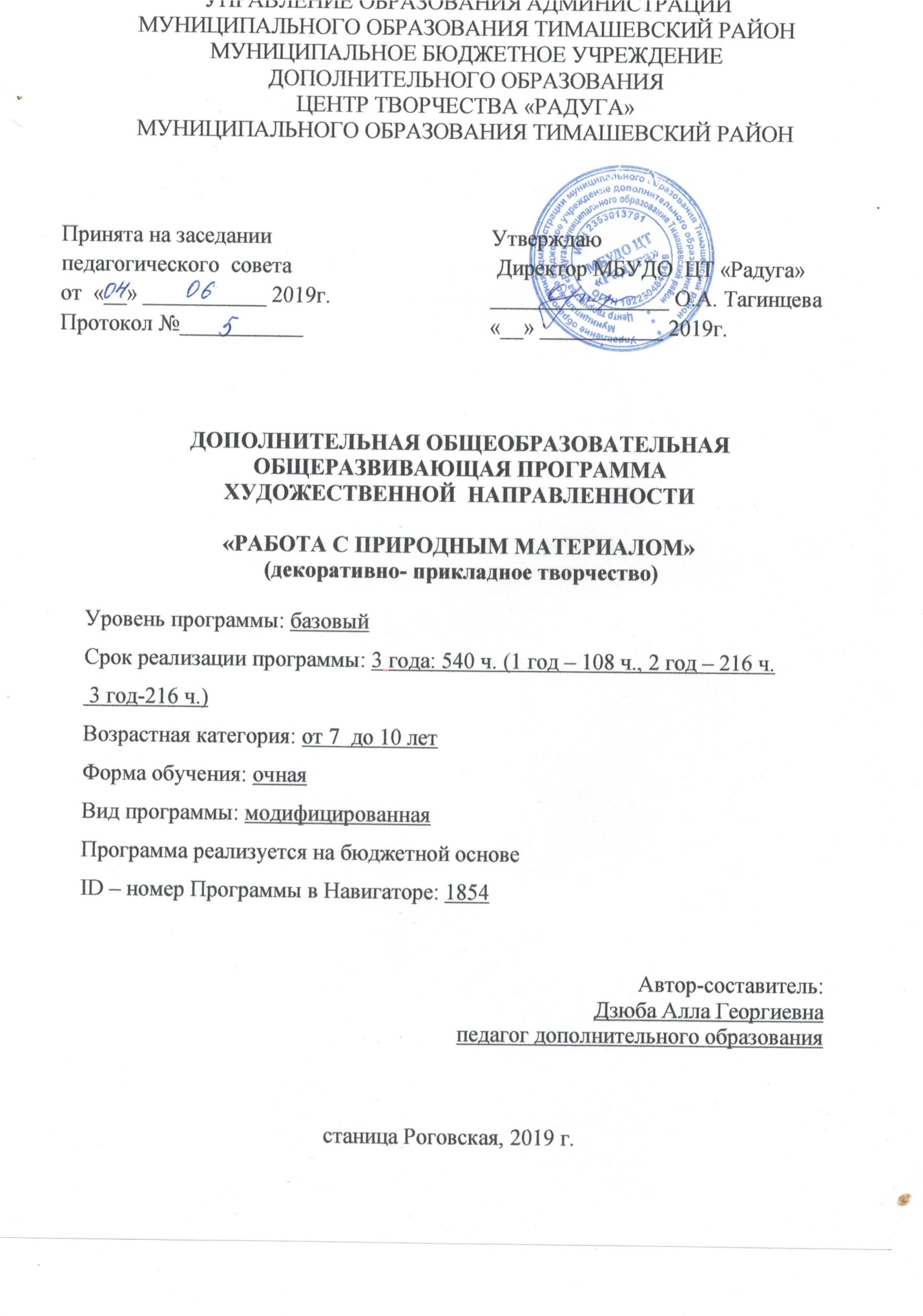 Содержание программыРаздел 1 программы   «Комплекс основных характеристик образования» 1.1 Пояснительная записка   	Дополнительная общеобразовательная общеразвивающая программа  «Работа с природным материалом» (далее Программа)  реализуется в художественной направленности,  способствует художественному развитию детей. Данная Программа является Программой базового уровня, она направлена на освоение определённого вида деятельности, углубление и развитие интересов и навыков учащихся, расширение спектра специализированных занятий по различным дисциплинам; формирование устойчивой мотивации к выбранному виду деятельности; формирование специальных знаний и практических навыков, развитие творческих способностей учащихся. В процессе обучения накапливаются базовые знания, умения и навыки, что способствует не только успешности обучения, но и создаёт возможности освоения творческо-продуктивной, проектной и учебно-исследовательской деятельностей.    	Нормативная база программы:	- Федеральный закон от 29.12.2012 г. № 273-ФЗ «Об образовании в РФ»; - Стратегия развития воспитания в Российской Федерации на период  до 2025г.; - Постановление от 04.07.2014г. № 41 «Об утверждении СанПиН 2.2.4.3172-14»; -Концепция развития дополнительного образования детей, утвержденная распоряжением Правительства Российской Федерации от 04 сентября 2014 г.№ 1726;  - Письмо Министерства образования,  науки  и молодежной политики Краснодарского края от 06. 04. 2020 г. № 47-01-13-6766/20 «Об организации образовательного процесса по дополнительным общеобразовательным программам»;         -Методические рекомендации по организации образовательного процесса в организациях, реализующих дополнительные общеобразовательные программы, с применением электронного обучения и дистанционных образовательных технологий в период режима «повышенной готовности», Краснодар 2020 г.        - Приказ МБУДО ЦТ «Радуга» от 09.04.2020 № 126 «Об организации образовательного процесса по дополнительным общеобразовательным программам с применением электронного обучения и дистанционных образовательных технологий в период электронного обучения и дистанционных образовательных технологий в период режима «повышенной готовности»  МБУДО ЦТ «Радуга».	 Актуальность в то, что данная  Программа хорошо адаптирована для реализации в условиях временного ограничения для учащихся занятий дистанционного обучения.         Творческое развитие детей осуществляется через знакомство с произведениями мастеров, традициями народных ремесел, образцами дизайнерских разработок, технических приемов в изобразительном искусстве, когда на какую-либо основу наклеивают материалы, отличающиеся от нее цветом и фактурой. Большое значение  имеет обсуждение художественных выставок  и работ учащихся.Программа «Работа с природным материалом» являясь прикладной, носит практико – ориентированный характер. Она дает возможность каждому учащемуся реально открывать для себя волшебный мир декоративно – прикладного искусства, проявлять и реализовывать свои творческие способности. А педагогу предоставляется возможность осуществлять индивидуальный подход к каждому учащемуся, раскрывать его личностные задатки, прививать любовь к народному творчеству, развивать художественно - эстетический вкус. Новизна заключается в том, образовательная деятельность проходит с применением дистанционного обучения.Отработка приемов может осуществляться на практических занятиях не на одном конкретном изделии,  а на выбранных изделиях по индивидуальному образовательному маршруту. Это позволяет развить изобразительные, художественно-конструкторские способности, нестандартное мышление, творческую индивидуальность учащихся.         Педагогическая целесообразность в том, что использование форм, средств и методов образовательной деятельности, в условиях дистанционного обучения, в соответствии с целями и задачами образовательной программы, направлены на творческое развитие учащихся.Программы состоит в том, что в процессе её реализации учащиеся овладевают знаниями, умениями, навыками, которые направлены на разрешение проблем взаимоотношений учащегося культурными ценностями, осознанием их приоритетности. Педагогическая целесообразность Программы обусловлена тем, что занятия направлены на:1. Создание условий для воспитания и творческого развития личности учащегося.2. Развитие: памяти, мышления, внимания, воображения и веры в конечный результат.3. Развитие мотивации личности учащегося к познанию и творчеству.4. Совершенствование  навыков и творческой самостоятельности детей через  упражнения.5. Знакомство с техническими приемами в изобразительном искусстве, развитие познавательных интересов через расширение, представлений и видах декоративно - прикладного искусства.                 Отличительная особенность Программы заключаются в том, что к разделу программы применены дистанционные технологии, с использованием социальных сетей в образовательных целях.	Адресат  Программы.  Возраст  детей,  участвующих  в  реализации  программы  7  -  10  лет.  Это  могут  быть  как  однополые,  так  и разнополые  группы. 	Комплектование групп ведется по желанию, без предварительного отбора. Специального отбора не делается,  группы могут быть одновозрастными или разновозрастными по 10-15 человек.	Уровень программы, объем и сроки. Уровень программы базовый, срок реализации 3 года (540 часов). Программа составлена на основе ознакомительного уровня «Волшебный мир природы».Форма организации деятельности детей на занятии - групповая и индивидуально-групповая. Форма организации  занятия – лекция, рассказ, объяснение, наглядный показ, презентация, видео презентация, мастер-классы и т.д.Форма обучения: дистанционная.Режим  занятий – периодичность  и продолжительность занятий. Занятия сокращены с учетом использования дистанционного обучения согласно рекомендациям СанПиН. Занятия проходят 2 раза в день по 30 минут,  два или три раза в неделю перерыв 5 минут.Программа 1-го года обучения рассчитана на 108 часов, занятия проводятся 2 раза в неделю по 2 часа, с 5 минутным перерывом. 	Программа 2-го года обучения рассчитана на 216 часов, занятия проводятся  3 раза в неделю по 2 часа, с 5 минутным перерывом.  На второй год обучения  зачисляются учащиеся,  прошедшие обучение,  по программе 1-го года обучения.  Допускается  зачисление учащихся на второй год обучения, прошедшие тестирование по разделам учебного плана первого года обучения.	Программа 3-го года обучения рассчитана на 216 часов, занятия проводятся  3 раза в неделю по 2 часа, с 5 минутным перерывом. На третий год  обучения зачисляются учащиеся, прошедшие обучение, по программе второго года обучения.         Каждый год обучения имеет свою цель, задачи, средства для реализации поставленных задач, содержание программы, виды, формы контроля, прогнозируемый результат, календарный учебный график. Особенности организации образовательного процесса         Образовательный  процесс  осуществляется    как в одновозрастных,  так  и в разновозрастных  группах  учащихся,  являющихся  основным  составом  объединения.  Занятия  групповые,  но  с  индивидуальным  подходом  к  каждому учащемуся,  в  зависимости  от  степени подготовленности и способностей.  Занятия по Программе  определяются  содержанием  Программы  и  могут  предусматривать лекции,  практические  и  семинарские  занятия,  беседы, рассказы, объяснение, показ способов действий  в режиме онлайн, выставка творческих работ на ютубе,  показ видео, презентации, наблюдение, практическое занятие, контрольные вопросы, тест.1.2 Цели и задачи программы     Цель  первого  года  обучения  – создание условий для творческого     развития личности учащихся через создание красивых композиций, его   нравственно-этического самосовершенствования и формирования культуры мышления, развития художественного вкуса и трудовых навыков в предоставленном перечне информационных онлайн платформ, индивидуально, выполнять задания самостоятельно.       Цель второго года обучения -  формирование художественно-творческих способностей через обеспечение эмоционально – образного восприятия действительности, развитие эстетических чувств и представлений, образного мышления и воображения учащихся в предоставленном перечне онлайн платформ индивидуально, выполнять задания самостоятельноЦель  третьего года  обучения создание условий для самореализации ребенка в  творчестве,  расширение кругозора, обеспечение возможностей для прикладной творческой деятельности в предоставленном перечне онлайн платформ индивидуально, выполнять задания самостоятельно.Задачи первого обучения:Образовательные (предметные) задачи:- формирование у учащихся современных    направлений развития декоративно-прикладного искусства путем самостоятельного поиска информации в предоставленном педагогом перечне;- ознакомление с природным материалом на сайтах, блогах,  предоставленном перечне педагогом;- развитие умения работать дистанционно в команде и индивидуально при изготовлении плоскостных и объемных работ из   природного материала;-обучать пользоваться литературой в интернет - ресурсах.Личностные задачи:развивать  смекалку,  изобретательность  и  устойчивый  интерес к декоративно-прикладному творчеству;развивать   творческие  способности,  духовную  культуру  и  эмоциональное отношение к действительности;развивать умение ориентироваться в проблемных ситуациях;развивать  инициативу,  выдумку  и  творчество  детей  в  атмосфере  эстетических переживаний и увлеченности, совместного творчества взрослого и ребенка.Метапредметные задачи:- осуществлять  трудовое  и эстетическое воспитание подрастающего поколения;приобщить ребенка к здоровому образу жизни и гармонии тела.Задачи второго года обучения:Образовательные (предметные) задачи:-обучать основным стилям, в которых может  быть флористический коллаж и выразительность элементов композиции, при помощи сайтов, блогов, онлайн-платформах;-обучать технологической последовательности наклеивания материалов при помощи трансляции мастер-классов.         Личностные задачи:развивать  смекалку,  изобретательность  и  устойчивый  интерес к декоративно-прикладному творчеству;развивать  инициативу,  выдумку  и  творчество  детей  в  атмосфере  эстетических переживаний и увлеченности, совместного творчества взрослого и ребенка.Метапредметные задачи:осуществлять  трудовое  и эстетическое воспитание подрастающего поколения;воспитывать в детях любовь к родной стране, ее природе и людям;приобщить ребенка к здоровому образу жизни и гармонии тела.Задачи третьего года обучения:Образовательные (предметные) задачи:-обучать способам разновидностей видов  материалов (бумага, тонкий картон, ткань, клей), их свойства и названия при использовании информации в предоставленном перечне педагога информационных технологий;-обучать основным стилям, в которых может  быть флористический коллаж и выразительность элементов композиции; разметка, резание, сборка при трансляции мастер- классов, вебинаров;- выполнять задания самостоятельно и коллективно бесконтактно, анализировать и корректировать собственную деятельность.         Личностные задачи:развивать  смекалку,  изобретательность  и  устойчивый  интерес к декоративно-прикладному творчеству;развивать  инициативу,  выдумку  и  творчество  детей  в  атмосфере  эстетических переживаний и увлеченности, совместного творчества взрослого и ребенка.      Метапредметные задачи:осуществлять  трудовое  и эстетическое воспитание подрастающего поколения;приобщить ребенка к здоровому образу жизни и гармонии тела.1.3 Содержание программыУчебный план  первого года обученияПримечание: допускаются изменения при изготовлении работ  по желанию учащихся, а также с имеющимся материалом. Учебный план  второго года обученияПримечание: допускаются изменения при изготовлении работ  по желанию учащихся, а также с имеющимся материалом. Учебный план третьего года обучения Примечание: допускаются изменения при изготовлении работ  по желанию учащихся, а также с имеющимся материалом. Содержание учебного планаПрограммы  первого года обучения         Раздел 4. Тема 1. Технология работы с засушенными растениями и овощами и практическое выполнение работ– 12часов.Теория  -  8 часов. Просмотр природного материала на сайтах,  их хранение семян, обработка, сушка. Технология работы с клеем ПВА: наклеивание, лакирование, покраска с помощью веб-трансляций.Практические занятия –4 часа: Практика. Учебные работы в домашних условиях: домашние и дикие животные, рыбы, птицы, бабочки, отдельные части явлений природы, работы по желанию учащихся с усложнением, объемные работы /шкатулки, вазы, настенные тарелки по технологическим картам, онлайн трансляции, мастер-классы.Учебная работа: Панно –  «Фиалки». Допускается выполнение работ по желанию учащихся (или другая работа, соответствующая уровню сложности). Содержание учебного планаПрограммы  второго года обученияРаздел 4. Тема 1.  Аппликация из ниток, ватных дисков, салфеток.– 18 часов:Теория – 10 часов: технология изготовления аппликации из ниток и ватных дисков, салфеток  при помощи перечня информационных сайтов, представленных педагогом. Практические занятия – 8 часов: выбор эскиза.  Зарисовка.  Подготовка фона.  Подбор ниток по цвету. Нарезание деталей.   Нанесение  клея на отдельные детали.  Наклеивание на основу. Декоративное оформление работы. Работа индивидуально, просмотр мастер-классов, веб-трансляций.Учебная работа:  Аппликация от простого к сложному.Допускается выполнение работ по желанию учащихся (или другая работа, соответствующая уровню сложности).Содержание учебного планаПрограммы  третьего года обучения Раздел 5. Тема: Цветы из ткани, салфеток, гофрированной бумаги.– 16 часов.           Теория – 10 часов: знакомство с технологией изготовления цветов из ткани, салфеток, ватных дисков. Инструменты и приспособления через трансляцию интернет ресурсов, мастер-классов.Практические занятия – 6 часов: изготовление выкроек листьев, тычинок, окраска лепестков, буление  лепестков, сборка отдельных цветков и бутонов. Сборка букетиков и веток. Самостоятельная работа, онлайн работа в сети с педагогом.Учебная работа:  Цветы из различных материалов.Допускается выполнение работ по желанию учащихся (или другая работа, соответствующая уровню сложности).1.4 Планируемые  результаты Программы базового уровня«Работа с природным материалом » первого года.Предметные результаты:учащиеся будут знать:    -  учащиеся будут знать историю развития ремесла, основы материаловедения, цветоведения путем самостоятельного поиска информации в предоставленном педагогом перечне;- выполнять плоские и объемные работы из природного материала дистанционно в команде и индивидуально;учащиеся будут уметь:- работать с ножницами, клеем ПВА;- выполнять аппликацию из манки, семян, засушенных листьев, опилок, срезов из веток, каменной крошки, перьев;- выполнять декоративную обработку работыучащиеся приобретут навыки: - наклеивание материала;-  изготовления панно и картин;-  составления аппликации;-  декоративного оформления работ;Личностные результаты: у учащихся будет:-у учащихся будет развита:  смекалка, изобретательность  и  устойчивый  интерес к декоративно-прикладному творчеству;-  воспитываться эстетический вкус, любовь к традициям и быту родного края.Метапредметные результаты:у учащихся будет:-развито: трудовое  и эстетическое воспитание;- развиваться и совершенствовать технические  навыки работы с природным материалом дистанционно в команде и индивидуально;- развиваться аккуратность, усидчивость, терпение.учащиеся будут:- сотрудничать друг с другом, с педагогом;- создавать наглядно-образные изделия.	Планируемые результаты второго годаПредметные результаты:учащиеся будут знать:    - основные стили, в которых может  быть флористический коллаж и выразительность элементов композиции; разметка, резание, сборка при помощи сайтов, блогов, онлайн-платформах;    - технологическую последовательности наклеивания материалов при помощи трансляции мастер-классов.учащиеся будут уметь:- работать с ножницами, клеем ПВА;- выполнять аппликацию   - выполнять декоративную обработку работыучащиеся приобретут навыки: - наклеивание материала;-  изготовления панно и картин;-  составления аппликации;-  декоративного оформления работ;Личностные результаты: у учащихся будет:-у учащихся будет развита:  смекалка, изобретательность  и  устойчивый  интерес к декоративно-прикладному творчеству;-  воспитываться эстетический вкус, любовь к традициям и быту родного края.Метапредметные результаты:у учащихся будет:-развито: трудовое  и эстетическое воспитание;- развиваться аккуратность, усидчивость, терпение.учащиеся будут:- сотрудничать друг с другом, с педагогом;-создавать наглядно-образные изделия.Планируемые результаты третьего года:Предметные результаты:учащиеся будут знать:  - способы разновидностей видов  материалов (бумага, тонкий картон, ткань, клей), их свойства и названия при использовании информации в предоставленном перечне педагога информационных технологий;- основные стили, в которых может  быть флористический коллаж и выразительность элементов композиции; разметка, резание, сборка при трансляции мастер- классов, вебинаров;- выполнять задания самостоятельно и коллективно бесконтактно, анализировать и корректировать собственную деятельность.учащиеся будут уметь:- работать с ножницами, клеем ПВА;- выполнять аппликацию;- выполнять декоративную обработку работыучащиеся приобретут навыки: - наклеивание материала;-  изготовления панно и картин;-  составления аппликации;-  декоративного оформления работ;Личностные результаты: у учащихся будет:-у учащихся будет развита:  смекалка, изобретательность  и  устойчивый  интерес к декоративно-прикладному творчеству;-  воспитываться эстетический вкус, любовь к традициям и быту родного края.Метапредметные результаты:у учащихся будет:-развито: трудовое  и эстетическое воспитание;- развиваться аккуратность, усидчивость, терпение.учащиеся будут:- сотрудничать друг с другом, с педагогом-  онлайн;-создавать наглядно-образные изделия дистанционно.Раздел 2 программы «Комплекс организационно-педагогических условийКалендарный учебный график  первого года обучения                 Календарный учебный график  второго года обученияКалендарный учебный график третьего года обучения2.2  Условия реализации ПрограммыПеречень оборудования, инструментов и материалов, необходимыхдля реализации Программы:Для успешной реализации Программы необходимо следующее.Все занятия в объединении проходить дистанционно, время занятий соответствуют требованиям СанПиН. Для проведения занятий необходим следующий материал:- световое оснащение;- стол -1 шт., стул для педагога- 1 шт.;- ноутбук с выходом в интернет 1 шт ;- принтер – 1 шт - фотоаппарат – 1 шт.;- образцы готовых изделий;- телефон с выходом в интернет – 1шт. Перечень оборудования, инструментов и материалов, необходимых для реализации Программы первого года обученияПеречень оборудования, инструментов и материалов, необходимых для реализации Программы второго года обученияПеречень оборудования, инструментов и материалов, необходимых для реализации программы третьего года обученияКадровое обеспечение:Программу может реализовать педагог, имеющий педагогическое профильное образование, и в совершенстве владеющий навыками работы с природным и бросовым материалом.Данную программу реализует Дзюба Алла Георгиевна педагог дополнительного образования, руководитель объединения «Природная мастерская», первой квалификационной категории.Программа предусматривает различные формы и методы работы:- теоретическое обсуждение вопросов, практическое использование полученных знаний с использованием элементов игры,  работа с учебной  литературой онлайн;- работа с наглядными пособиями и наглядным материалом онлйн трансляция;- практические занятия по изготовлению поделок и оформление выставок творческих работ в сети интернет.2.3 Формы аттестации - контрольные задания, творческая работа, выставка, конкурс онлайн.             К числу важнейших элементов работы по данной Программе относится отслеживание результатов. Объективный анализ, оценка работы, подведение итогов по этапу обучения (тематический раздел, четверть, полугодие и др.) имеют большое воспитательное значение. Наиболее подходящий метод оценивания – это организованный просмотр выполненных изделий. Такой просмотр можно устроить как временную выставку или выступление – защиту творческого проекта в сети интернет. Учащиеся высказывают мнение о своей работе и работах товарищей онлайн . Руководитель подводит итоги выполнения работ дистанционно.	2.4  Оценочные материалы	В  процессе  обучения  осуществляется  контроль  за  уровнем  знаний  и умений  учащихся.  Каждая  созданная  работа  наглядно  показывает  возможности ребёнка. Уровень усвоения программного материала определяется по результатам выполнения практических работ. С каждым ребенком отрабатываются наиболее сложные элементы, здесь необходимо внимательное, чуткое  и  доброе  отношение  к  маленькому  автору.  			Выбирается  дифференцированный подход к каждому, все удачи поощряются, все недочеты тактично и мягко исправляются. Контролируется  качество выполнения изделий по всем разделам с учетом следующих критериев:•  удовлетворительное  качество  работы  и  соответствие  ее художественным требованиям;•  четкое соблюдение последовательности технологических приемов;•  художественная выразительность и оригинальность творческих работ.Программа  усложняется  от  занятия  к  занятию.  Постепенно,  создавая работы малых или больших форм, выполненные за короткое или длительное время, педагог и сами ребята видят качественный и творческий рост от работы к работе. 	Основным критерием оценивания творческих работ является авторство, значимость и качество работы, оригинальность композиционного решения и выбора используемого материала, самостоятельность выполнения.В работе с учащимися объединения используются следующие методы отслеживания уровня программного материала;наблюдение устный опрос;тестированиедомашнее заданиеучастие в дистанционных конкурсах, выставках;	- однодневные – которые проводятся после каждого занятия с целью обсуждения;	- постоянная – которая представляет лучшие работы учащихся;	- по итогам года – на которой определяется полнота реализации Программы по данному направлению.                                                                                                                                                                                                                                                                                                                                                                                                                                                                                                                          Тест-опросник – Проверка знания по программе «Работа с природным материалом» (1 год обучения) Тест для учащихсяФамилия, имя____________________________________________________ВопросыЧто такое ДПИ?умение собирать пазлы;умение играть в шахматы;умение создавать художественные изделия.Что такое аппликация?создание изображения путём наложения;создание изображения путём процарапывания;создание изображения путём лепки.Что такое макраме?искусство составления букетов;искусство составления орнамента;искусство узелкового плетения.Какие материалы необходимы для занятий макраме?проволока;шпагат, шнуры;бумага.Что такое оригами?искусство составления букетов;искусство складывания бумаги;искусство лепки из пластилина.Что необходимо для занятий оригами?молоток и гвозди;кисточка и краски;бумага.Что такое «изонить»?искусство складывания бумаги;графический рисунок, выполненный нитями;искусство вязания крючком.Что такое «граттаж»?искусство процарапывания;искусство кручения из бумажных лент;искусство создавать украшения.Что такое «квиллинг»?искусство лепки из глины;искусство кручения из бумажных лент;искусство создавать украшения. Что такое орнамент?узор;украшение;рисунок Тест-опросник – Проверка знания по программе «Работа с природным материалом» (2 год обучения) Тест для учащихсяФамилия, имя____________________________________________________ВопросыЧто такое ДПИ?умение собирать пазлы;умение играть в шахматы;умение создавать художественные изделия.Что такое макраме?искусство составления букетов;искусство составления орнамента;искусство узелкового плетения.Что такое оригами?искусство составления букетов;искусство складывания бумаги;искусство лепки из пластилина.Что такое «граттаж»?искусство процарапывания;искусство кручения из бумажных лент;искусство создавать украшения.Что такое «квиллинг»?искусство лепки из солёного теста;искусство кручения из бумажных лент;искусство вырезания по форме.Что такое симметричное вырезание?вырезание по произвольным линиям;вырезание одинаковых частей (с использованием оси симметрии);вырезание мелких предметов.Что такое бисероплетение?искусство узелкового плетения;искусство процарапывания;искусство создавать украшения.Что такое орнамент?узор;украшение;рисунок.Что такое композиция?составление, расположение, сочетание;пришивание, примётывание;приклеивание. Что такое коллективная композиция?работа, выполненная одним человеком;работа, выполненная компьютером;работа, выполненная двумя и более людьми.Тест-опросник – Проверка знания по программе «Работа с природным материалом»  (3 год обучения) Тест для учащихсяФамилия, имя____________________________________________________ВопросыЧто такое ДПИ?умение собирать пазлы;умение играть в шахматы;умение создавать художественные изделия.Что такое макраме?искусство составления букетов;искусство составления орнамента;искусство узелкового плетения.Что такое оригами?искусство составления букетов;искусство складывания бумаги;искусство лепки из пластилина.Что такое «квиллинг»?искусство лепки из солёного теста;искусство кручения из бумажных лент;искусство вырезания по форме.Что такое орнамент?узор;украшение;рисунок.Что такое коллективная композиция?работа, выполненная одним человеком;работа, выполненная компьютером;работа, выполненная двумя и более людьми.Что такое силуэт?искусство вырезания мелких предметов;заполненное контурное изображение предмета;натюрморт.Что такое динамическая игрушка?стеклянная игрушка;дымковская игрушка;подвижная игрушка.Что такое аппликация?создание изображения путём наложения;создание изображения путём процарапывания;создание изображения путём лепки.Что такое «изонить»?искусство складывания бумаги;графический рисунок, выполненный нитями;искусство вязания крючком.Низкий уровень – 4 баллаСредний уровень теоретической подготовки – 5-8 баллов;Высокий уровень теоретической подготовки – 9-10 баллов.Дневник наблюдения за развитием практических навыков и  умений детей.2.5 Методические материалы	 В процессе  реализации программы обучения проводится в двух направлениях: усвоение теоретических знаний, формирование практических навыков. Методы, в основе которых лежит способ организации занятия:- словесный (устное изложение, беседа, рассказ, лекция через онлайн трансляции  и т.д.); -наглядный (показ мультимедийных материалов, иллюстраций, наблюдение, показ (выполнение) педагогом, работа по образцу и др.);- практический (выполнение работ по инструкционным картам, схемам индивидуально).Методы, в основе которых лежит уровень деятельности детей:- объяснительно-иллюстративный – дети воспринимают и усваивают готовую информацию;- репродуктивный – учащиеся воспроизводят полученные знания и                                                                                                                                                                                                                                                                                         освоенные способы деятельности;- частично-поисковый – участие детей в коллективном поиске, решение поставленной задачи совместно с педагогом;- исследовательский – самостоятельная творческая работа учащихся.Методы, в основе которых лежит форма организации деятельности учащихся на занятиях:- фронтальный – одновременная работа со всеми учащимися;- индивидуально-фронтальный – чередование индивидуальных и фронтальных форм работы;-индивидуальный – индивидуальное выполнение заданий, решение проблем. 	                        Учебно-методическое обеспечение: Планирование учебных занятий происходит с учетом использования педагогических технологий: технология дистанционного обучения, кейсовая технология,  пересылка изучаемых материалов по компьютерным коммуникациям, голосовая почта, видео трансляция с обратной связью по телефону, технология индивидуального обучения, технология сотрудничества,  технология проблемного обучения, технология развивающего обучения, здоровьесберегающая технология и ИКТ.Методики: асинхронного бучения и смешанного обучения. Формы организации учебного занятия:Беседа, рассказ, объяснение, показ способов действий  в режиме онлайн, выставка творческих работ на ютубе,  мастер-классы, показ видео, презентации, наблюдение, практическое занятие, контрольные вопросы, тест.Учебное занятие – основная форма организации образовательного процесса, где главное - не сообщение знаний, а выявление опыта детей, включение  их в сотрудничество, активный поиск знаний  и их обобщение.Дидактические и раздаточные материалы:1. Раздаточный материал:       - Мастер – классы, технологические карты         -трафареты для изготовления цветов и животных фигур. 2.  Методические разработки занятий. 3.   Образцы готовых изделий. 2.  Дидактический материал к разделу         -  «технология работ из природного материала»,         -  методическая разработка ««Природная мастерская»,         - методическая разработка Методическое пособие - "Организация работы с природным материалом".Презентации          - «Все о природных материалах »;          - «Мир аппликации»;          - «Материаловедение»;          - «Условные обозначения»;          - «Инструменты и материалы»;          -  Физминутки «Танцы роста», «Хорошее настроение»,  «Смайлики», «Деревья леса», « «Пластилиновый зайчик».Методические рекомендации по проведению занятийПри проведении занятий  обязательно проводится инструктаж по  технике безопасности.Быстрая, интересная вступительная часть занятия, включающая анализ конструкции изделия и разработку технологического плана являться базой для самостоятельной практической работы без помощи педагога.Большая половина учебного времени отводить на комплексные работы — изготовление изделий, включающих несколько разнородных материалов, поскольку именно в этих случаях наиболее ярко проявляются изменения их свойств, а сформированные ранее трудовые умения по обработке отдельных материалов учащийся вынужден применять в новых условиях.Выбирая работу для изготовления, планируется объем работы на одно занятие, если  времени требуется больше, дети заранее  знают, какая часть работы останется на второе и последующее занятие. Трудные операции, требующие значительного умственного напряжения и мышечной ловкости, обязательно должны быть осознаны детьми как необходимые.Педагогу необходимо как можно меньше объяснять самому,  стараться вовлекать детей в обсуждение, нельзя перегружать, торопить детей и сразу стремиться на помощь. Ребенок должен попробовать преодолеть себя, в этом он учится быть взрослым, мастером. На занятии специально организованная часть, направленна на обеспечение безусловного понимания сути и порядка выполнения практической работы, и оснащена самостоятельной деятельностью ребенка по преобразованию материала в изделие; причем на теоретическую часть занятия  отводиться больше времени, чем  на практические действия.  Самое важное – это научить детей переживать чувство радости от самостоятельно выполненного труда, приучить их преодолевать трудности.       Следует, однако, помнить, что чрезмерно трудное задание может погасить интерес к работе, необходимо поддерживать ребёнка доброжелательным отношением, поощрением, похвалой.В конце каждой темы подводится контрольная работа: отмечаются достигнутые успехи, демонстрация выполненных работ, тестирование по пройденному материалу в сети интернет. В программе указано примерное количество часов на изучение каждой темы. Педагог может самостоятельно распределять количество часов, опираясь на собственный опыт и имея в виду подготовленность учащихся и условия работы в данной группе.      Алгоритм учебного занятияДата проведения.Время проведения.Возраст учащихся.Тема.Цель.Задачи: образовательные, личностные, метапредметные.Оборудование, раздаточный материал.Форма проведения.Методы передачи учебной информации педагогом:Словесный (беседа, рассказ).Наглядный (демонстрация, показ).Практический (решение шахматных задач и упражнений).На занятиях используются здоровьесберегающие, игровые, информационно-коммуникационные технологии, дифференцированного обучения, педагогики сотрудничества.Предполагаемый результат.Этапы занятия:1 этап: организационно - подготовительный – 2 минут.Подготовка рабочих мест. Контроль посещаемости, подготовка детей к работе на занятии. Организация начала занятия, создание психологического настроя на учебную деятельность и активизация внимания.2 этап: основной –2 6  минут.Теоретическая часть -15 минут.Объяснение педагога по теме. Работа по технологическим картам. Правила техники безопасности (инструктаж по ТБ.) Сделать теоретическую часть занятия максимально содержательно - интенсивной позволяют:  Использование наглядного и раздаточного материала.Использование технических средств обучения.Использование игровых средств обучения.Практическая часть занятия –11 минут.Для выполнения практической части подбирается специальная литература, раздаточный материал, подготавливаются необходимые инструменты.Дети приступают к выполнению практических заданий, упражнений, к игре, а педагог контролирует их деятельность, оказывает помощь и консультирует. Подводит итоги и проверяет правильность выполнения заданий.При выборе содержания практической работы необходимо учитывать:Возраст детей.Уровень подготовки детей.Очень важным при выполнении практической части является поощрение стремления детей к получению высоких результатов.3 этап: заключительный – 2 минут.Выявления уровня овладениями знаниями и их коррекция. Используются тестовые задания, виды устного опроса, вопросы и задания различного уровня сложности, проводятся мини-турниры.Дается анализ и оценка успешности достижения цели.Подводятся итоги выполнения практических упражнений, закрепление учебного материала.Список литературы  для педагога1. А. Верхолова «Картины из цветов и листьев своими руками» СПб.; Питер, 2017 г.-64 с.: ил.- (Серия «Своими руками»).                                                                                                                             2. Фантазии из природных материалов [Текст] / Е.Немешева. - М.: Айрис — пресс. - 2012. - С. 4 - 7.3. Открытки своими руками / П. Пиндер, Д. Гриндвуд, Д. Крейн: Пер.с англ.- М.:АСТ-ПРЕСС КНИГА, 2014.- 64с.:ил.- (Золотая коллекция увлечений для родителей и детей ).Список литературы для учащихся1. Бумажные елочки /Людмила Наумова.- Москва .: Издательство «Э», 2015.- 16 с.: ил. - (Рукоделие, яркие сезоны).2. Объемные звезды к зимним праздникам/Людмила Наумова.- Москва.: Издательство «Э», 2015.- 16 с.: ил. - (Рукоделие, яркие сезоны).                                            Интернет-ресурсы:1.Мастер-классы по бумагопластике - http://masterclassy.masterpodelok.com2.Страна мастеров - http://stranamasterov.ru/3.Сервисы Яндекс (лучше дома) https://yandex.ru/doma#education4.Сервисы Google https://vk.cc/8BLbIY5. В-контакте (организация обучения в группе «В контакте») https://vk.com/@edu-for-distant6.  Zoom https://zoom.us/ № п/пНаименованиеСтр.1.Раздел 1 программы «Комплекс основных характеристик образования»31.1Пояснительная записка31.2Цель и задачи51.3Содержание программы71.4Планируемые результаты102.Раздел 2 программы «Комплекс организационно-педагогических условий»122.1Календарный учебный график 122.2Условия реализации программы252.3Формы аттестации262.4Оценочные материалы262.5Методические материалы332.6Список литературы37№п/пНазвание раздела, темыКоличество часовКоличество часовКоличество часовФормы аттестации/контроля№п/пНазвание раздела, темыВсего Теория Практика Формы аттестации/контроля1.Раздел 4Тема:  Технология работы с засушенными растениями и овощами и практическое выполнение работ.1284Текущий тематический контроль:- домашнее задание (онлайн).Выставка В-контакте (организация обучения в группе «В контакте») https://vk.com/@edu-for-distant 1.1Изготовление панно1284Итого:1284-№п/пНазвание раздела, темыКоличество часовКоличество часовКоличество часовФормы аттестации/контроля№п/пНазвание раздела, темыВсего Теория Практика Формы аттестации/контроля1.Раздел 4Тема:Аппликация из ниток, ватных дисков, салфеток.18108Текущий тематический контроль:- домашнее задание (онлайн).Выставка В-контакте (организация обучения в группе «В контакте») https://vk.com/@edu-for-distant1.1Аппликация простая и сложная18108Итого:18 108№п/пНазвание раздела, темыКоличество часовКоличество часовКоличество часовФормы аттестации/контроля№п/пНазвание раздела, темыВсего Теория Практика Формы аттестации/контроля1.Раздел 5.Тема:Цветы из ткани, салфеток, гофрированной бумаги.16106Текущий тематический контроль:- домашнее задание (онлайн).Выставка Педагогическое наблюдениеВ-контакте (организация обучения в группе «В контакте») https://vk.com/@edu-for-distant 1.1Цветы простые и сложные16106Итого:16  106№ занятияДата занятияПо плануДатаЗанятия по фактуТема занятия Кол-вочасовФорма занятияМесто проведенияФорма контроля            Тема: «Технология работы с засушенными растениями и овощами, практическое выполнение работ» - 12                Тема: «Технология работы с засушенными растениями и овощами, практическое выполнение работ» - 12                Тема: «Технология работы с засушенными растениями и овощами, практическое выполнение работ» - 12                Тема: «Технология работы с засушенными растениями и овощами, практическое выполнение работ» - 12                Тема: «Технология работы с засушенными растениями и овощами, практическое выполнение работ» - 12                Тема: «Технология работы с засушенными растениями и овощами, практическое выполнение работ» - 12                Тема: «Технология работы с засушенными растениями и овощами, практическое выполнение работ» - 12                Тема: «Технология работы с засушенными растениями и овощами, практическое выполнение работ» - 12    1.Панно «Аленький цветочек ».Беседа по сказке, Рассматривание иллюстрации, нанесение фона, нанесение рисунка через копировальную бумагу, наклеивание манки  или цветного песка, камушек, засушенных листьев на клей ПВА.2Учебное занятие через Сервисы Яндекс (лучше дома) https://yandex.ru/doma#education Наблюдение,  онлайн - опрос2.Панно «Цветы в кругу». Чтение, разбор технологической карты. Наклеивание семян на клей ПВА, декоративная обработка работы.2Учебное занятиеСервисы Яндекс (лучше дома) https://yandex.ru/doma#education Наблюдение,  онлайн - опрос3.ПАННО «Верба». Рассматривание иллюстрации, нанесение фона, нанесение рисунка через копировальную бумагу, наклеивание манки, листьев, крупы на клей ПВА.2Учебное занятиеСервисы Яндекс (лучше дома) https://yandex.ru/doma#education Наблюдение, онлайн-опрос4.Панно «Весна».Рассматривание образца, нанесение рисунка через копир. Бумагу, наклеивание манки,  крупы, семян нанесение фона. Мини – выставка онлайн.2Учебное занятиеСервисы Яндекс (лучше дома) https://yandex.ru/doma#education онлайн - опрос Выставка  В-контакте (организация обучения в группе «В контакте») https://vk.com/@edu-for-distant5.Панно «Фиалки».Рассматривание образца, нанесение рисунка через копир. Бумагу, наклеивание манки,  крупы, семян нанесение фона. Мини – выставка онлайн.2Учебное занятиеСервисы Яндекс (лучше дома) https://yandex.ru/doma#education6.Панно «Ромашка».Рассматривание образца, нанесение рисунка через копир. Бумагу, наклеивание манки,  крупы, семян нанесение фона. Мини – выставка онлайн .2Учебное занятиеСервисы Яндекс (лучше дома) https://yandex.ru/doma#educationИтого:Итого:Итого:Итого:12№ Дата Занятия по плануДата занятияпо фактуТема заятияКол-во часовФорма занятияМесто проведенияФорма контроляТема: «Аппликация из ниток и ватных дисков» - 18Тема: «Аппликация из ниток и ватных дисков» - 18Тема: «Аппликация из ниток и ватных дисков» - 18Тема: «Аппликация из ниток и ватных дисков» - 18Тема: «Аппликация из ниток и ватных дисков» - 18Тема: «Аппликация из ниток и ватных дисков» - 18Тема: «Аппликация из ниток и ватных дисков» - 18Тема: «Аппликация из ниток и ватных дисков» - 181 Изготовление аппликации «Весна». Оформление работы.2Изучение нового материалаСервисы Яндекс (лучше дома) https://yandex.ru/doma#educationНаблюдение, онлайн- опрос В-контакте (организация обучения в группе «В контакте») https://vk.com/@edu-for-distant2Изготовление аппликации «Разноцветная рыбка». Оформление.2Учебное занятие Сервисы Яндекс (лучше дома) https://yandex.ru/doma#educationНаблюдение, онлайн- опрос В-контакте (организация обучения в группе «В контакте») https://vk.com/@edu-for-distant3Изготовление аппликации «Нарцисс». Оформление.2Изучение нового материалаСервисы Яндекс (лучше дома) https://yandex.ru/doma#educationНаблюдение, онлайн- опрос В-контакте (организация обучения в группе «В контакте») https://vk.com/@edu-for-distant4Изготовление аппликации «Вербочка». Оформление работы.2Учебное занятие Сервисы Яндекс (лучше дома) https://yandex.ru/doma#educationНаблюдение, онлайн- опрос В-контакте (организация обучения в группе «В контакте») https://vk.com/@edu-for-distant5Изготовление аппликации «Весенний пейзаж». Оформление работы.2Учебное занятиеСервисы Яндекс (лучше дома) https://yandex.ru/doma#educationНаблюдение, онлайн- опрос В-контакте (организация обучения в группе «В контакте») https://vk.com/@edu-for-distant6Изготовление аппликации «Ромашка». Оформление работы.2Изучение нового материалаСервисы Яндекс (лучше дома) https://yandex.ru/doma#educationНаблюдение, онлайн- опрос В-контакте (организация обучения в группе «В контакте») https://vk.com/@edu-for-distant7Изготовление аппликации «Букет цветов». Оформление работы.2Изучение нового материала Сервисы Яндекс (лучше дома) https://yandex.ru/doma#educationНаблюдение, онлайн- опрос В-контакте (организация обучения в группе «В контакте») https://vk.com/@edu-for-distant8.Изготовление аппликации «Бабочки». Оформление работы.2Изучение нового материалаСервисы Яндекс (лучше дома) https://yandex.ru/doma#educationНаблюдение, онлайн- опрос В-контакте (организация обучения в группе «В контакте») https://vk.com/@edu-for-distant9.Изготовление аппликации «Грибок ». Оформление работы.2Изучение нового материалаСервисы Яндекс (лучше дома) https://yandex.ru/doma#educationНаблюдение, онлайн- опрос В-контакте (организация обучения в группе «В контакте») https://vk.com/@edu-for-distantИтого:Итого:Итого:Итого:18№Дата Занятия по плануДата занятияпо фактуТема занятияТема занятияКол-во часовКол-во часовФорма занятияФорма занятияМесто проведенияМесто проведенияФорма контроляФорма контроляТема: «Цветы из ткани, салфеток, гофрированной бумаги» - 16Тема: «Цветы из ткани, салфеток, гофрированной бумаги» - 16Тема: «Цветы из ткани, салфеток, гофрированной бумаги» - 16Тема: «Цветы из ткани, салфеток, гофрированной бумаги» - 16Тема: «Цветы из ткани, салфеток, гофрированной бумаги» - 16Тема: «Цветы из ткани, салфеток, гофрированной бумаги» - 16Тема: «Цветы из ткани, салфеток, гофрированной бумаги» - 16Тема: «Цветы из ткани, салфеток, гофрированной бумаги» - 16Тема: «Цветы из ткани, салфеток, гофрированной бумаги» - 16Тема: «Цветы из ткани, салфеток, гофрированной бумаги» - 16Тема: «Цветы из ткани, салфеток, гофрированной бумаги» - 16Тема: «Цветы из ткани, салфеток, гофрированной бумаги» - 16Тема: «Цветы из ткани, салфеток, гофрированной бумаги» - 16Тема: «Цветы из ткани, салфеток, гофрированной бумаги» - 161.Знакомство с технологией изготовления цветов из ткани, салфеток, гофрированной бумаги. Инструменты, материал. Изготовление розы из шифона.Знакомство с технологией изготовления цветов из ткани, салфеток, гофрированной бумаги. Инструменты, материал. Изготовление розы из шифона.22Изучение нового материала, онлайн рассказ через Сервисы Яндекс (лучше дома) https://yandex.ru/doma#educationИзучение нового материала, онлайн рассказ через Сервисы Яндекс (лучше дома) https://yandex.ru/doma#educationНаблюдение, онлайн- опрос В-контакте (организация обучения в группе «В контакте») https://vk.com/@edu-for-distantНаблюдение, онлайн- опрос В-контакте (организация обучения в группе «В контакте») https://vk.com/@edu-for-distant2.Изготовление розы из собранных отдельно лепестков.Изготовление розы из собранных отдельно лепестков.22Учебное занятие Сервисы Яндекс (лучше дома) https://yandex.ru/doma#educationУчебное занятие Сервисы Яндекс (лучше дома) https://yandex.ru/doma#educationНаблюдение, онлайн- опрос В-контакте (организация обучения в группе «В контакте») https://vk.com/@edu-for-distantНаблюдение, онлайн- опрос В-контакте (организация обучения в группе «В контакте») https://vk.com/@edu-for-distant3.Изготовление ромашки. Заготовка деталей.Изготовление ромашки. Заготовка деталей.22Учебное занятие Сервисы Яндекс (лучше дома) https://yandex.ru/doma#educationУчебное занятие Сервисы Яндекс (лучше дома) https://yandex.ru/doma#educationкабинеткабинетНаблюдение, онлайн- опрос В-контакте (организация обучения в группе «В контакте») https://vk.com/@edu-for-distantНаблюдение, онлайн- опрос В-контакте (организация обучения в группе «В контакте») https://vk.com/@edu-for-distant4.Сборка и оформление ромашки. Заготовка деталей яблоневой веточкиСборка и оформление ромашки. Заготовка деталей яблоневой веточки22Учебное занятие Сервисы Яндекс (лучше дома) https://yandex.ru/doma#educationУчебное занятие Сервисы Яндекс (лучше дома) https://yandex.ru/doma#educationкабинеткабинетНаблюдение, онлайн- опрос В-контакте (организация обучения в группе «В контакте») https://vk.com/@edu-for-distantНаблюдение, онлайн- опрос В-контакте (организация обучения в группе «В контакте») https://vk.com/@edu-for-distant5.Сборка и оформление яблоневой веточки. Заготовка деталей фиалки.Сборка и оформление яблоневой веточки. Заготовка деталей фиалки.22Учебное занятие Сервисы Яндекс (лучше дома) https://yandex.ru/doma#educationУчебное занятие Сервисы Яндекс (лучше дома) https://yandex.ru/doma#educationкабинеткабинетНаблюдение, онлайн- опрос В-контакте (организация обучения в группе «В контакте») https://vk.com/@edu-for-distantНаблюдение, онлайн- опрос В-контакте (организация обучения в группе «В контакте») https://vk.com/@edu-for-distant6.Сборка и оформление фиалки. Заготовка деталей мака.Сборка и оформление фиалки. Заготовка деталей мака.22Учебное занятие Сервисы Яндекс (лучше дома) https://yandex.ru/doma#educationУчебное занятие Сервисы Яндекс (лучше дома) https://yandex.ru/doma#educationкабинеткабинетНаблюдение, онлайн- опрос В-контакте (организация обучения в группе «В контакте») https://vk.com/@edu-for-distantНаблюдение, онлайн- опрос В-контакте (организация обучения в группе «В контакте») https://vk.com/@edu-for-distant7.Сборка и оформление цветка по выбору. Заготовка деталей.Сборка и оформление цветка по выбору. Заготовка деталей.22Наблюдение, онлайн- опрос В-контакте (организация обучения в группе «В контакте») https://vk.com/@edu-for-distantНаблюдение, онлайн- опрос В-контакте (организация обучения в группе «В контакте») https://vk.com/@edu-for-distant8.Сборка и оформление цветка по выбору. Заготовка деталейСборка и оформление цветка по выбору. Заготовка деталей22Наблюдение, онлайн- опрос В-контакте (организация обучения в группе «В контакте») https://vk.com/@edu-for-distantНаблюдение, онлайн- опрос В-контакте (организация обучения в группе «В контакте») https://vk.com/@edu-for-distant                                                          И того:                                                           И того:                                                           И того:                                                           И того:                                                           И того:                                                           И того: 1616№ п/пНаименование темыОборудование, материалы, инвентарь.1.Технология работы с засушенными растениями и овощами и практическое выполнение работ.инструкция  по  технике безопасности  при  работе  с колюще-режущими инструментами; фотоподборка по теме, образцы изделий, технологические  карты, гофрированная бумага, салфетки бумажные, ножницы, клей ПВА, проволока, кусачки, шпажки деревянные, вата, засушенные растения.№ п/пНаименование темыОборудование, материалы, инвентарь.1.Аппликация из пряжи и ватных дисковинструкция  по  технике безопасности  при  работе  с колюще-режущими инструментами; фотоподборка по теме, образцы изделий, технологические  карты, ножницы, цветная бумага, клей ПВА, кисточка, картон.№ п/пНаименование темыОборудование, материалы, инвентарь.1.Цветы из ткани, салфеток, ватных дисков.фотоподборка по теме; инструкция  по  работе  с колюще-режущим инструментом; ткань: шёлк, лён, хлопок, шерсть, ситец, шёлк, шифон ;иголки, кусачки, пинцет.Признак мотивационной сферыХарактеристикипризнакаОтметки о проявлении характеристикиОтметки о проявлении характеристикиОтметки о проявлении характеристикиПризнак мотивационной сферыХарактеристикипризнакаНаблюдение№1Наблюдение№2Наблюдение №31. Характер деятельности в процессе выполнения практической работы.Пассивная - активная;недобросовестное  добросовестное;Быстрое - длительное;Лёгкое - напряженное;Внимательное - невнимательноеДругие проявления.2. Стремление к выполнению заданий необязательных, неоцениваемых.Чтение учебной литературы;Выдвижение гипотез;Обращение с вопросами;Стремление узнать дополнительные способы выполнения задания;Другие проявления.3. Характер умственной деятельности, наиболее привлекающий учащегося.Самостоятельное решение проблем;Копирование действий педагога;Склонность к репродуктивным или продуктивным способом деятельности;Другие проявления.4. Отношение к выполнению задания.Выполняют требования полностью или частично;Старательно или небрежно;Участвует или не участвует в групповых формах работы;Стремится помогать товарищам;Внимательно или с ошибками;Другие проявления.5. Отношение к помощи педагога или товарища.Принимает- не принимает;Благодарен- не благодарен;Другие проявления.6. Предпочтительная избирательность отдельных этапов деятельности.Привлекают теоретические обоснования работы или практическая часть;Стремление участвовать в планировании работы;Участие в коллективном обсуждении итогов, формировании выводов и обобщении;Оказание помощи товарищам;Другие проявления.7. Увлеченность, эмоциональный подъём на занятии.Стремление к самостоятельному поиску решения;Хорошее- плохое настроение;Стремление делиться результатами своей работы;Другие проявления.8.Темп вхождения в деятельность.Быстро- долго;Принимает- не принимает;Ставит- не ставит цели;Другие проявления.9.Отношение к окончанию занятий.Рад- не рад окончанию;Продолжает выполнять задание, не хочет уходить;Другие проявления.10. Качество знаний.Объём, полнота, фактическая точность;Прочность знаний»Успешность выполнения задания;Быстрота актуализации нужных знаний;Другие проявления.